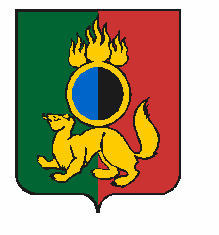 АДМИНИСТРАЦИЯ ГОРОДСКОГО ОКРУГА ПЕРВОУРАЛЬСКПОСТАНОВЛЕНИЕг. ПервоуральскВ соответствии с Федеральным законом от 6 октября 2003 года № 131-ФЗ «Об общих принципах организации местного самоуправления в Российской Федерации», Федеральным законом от 25 июля 2002 года № 114-ФЗ «О противодействии экстремистской деятельности», Федеральным законом от 6 марта 2006 года № 35-ФЗ «О противодействии терроризму», с целью реализации мероприятий Комплексного плана противодействия идеологии терроризма в Российской Федерации на 2024 - 2028 годы, утверждённого Президентом Российской Федерации 30 декабря 2023 года и обеспечения взаимодействия территориальных органов федеральных органов исполнительной власти и органов местного самоуправления городского округа Первоуральск, Администрация городского округа ПервоуральскПОСТАНОВЛЯЕТ:Утвердить Комплексный план мероприятий по противодействию идеологии терроризма городского округа Первоуральск на 2024–2028 годы (далее – Комплексный план), разработанный в целях реализации мероприятий Комплексного плана противодействия идеологии терроризма в Российской Федерации на 2024–2028 годы, утвержденного Президентом Российской Федерации 30 декабря 2023 года № Пр-2610 (прилагается).Органам местного самоуправления городского округа Первоуральск во взаимодействии с Отделом Министерства внутренних дел Российской Федерации «Первоуральский», Филиалом по городскому округу Первоуральск Федерального казенного учреждения «Уголовно-исполнительная инспекция Главного управления Федеральной службы исполнения наказаний по Свердловской области», Отделом вневедомственной охраны по городу Первоуральску - филиалом федерального государственного казенного учреждения «Управление вневедомственной охраны войск национальной гвардии Российской Федерации по Свердловской области» организовать реализацию мероприятий Комплексного плана.Назначить ответственных лиц по исполнению мероприятий Комплексного плана и подготовку отчётов: Исполняющую обязанности начальника Управления образования городского округа Первоуральск О.Н. Коршунову;Начальника управления культуры, физической культуры и спорта Администрации городского округа Первоуральск А.В. Башкирову;Заместителя Главы городского округа Первоуральск по взаимодействию с органами государственной власти и общественными организациями В.А. Таммана. Назначить главного специалиста Администрации городского округа Первоуральск И.А. Балдину ответственным лицом: за сбор, анализ, обобщение информации и предоставление сводного отчёта о результатах исполнения Комплексного плана от органов местного самоуправления городского округа Первоуральск; по контролю исполнения мероприятий, предусмотренных Комплексным планом.Настоящее постановление разместить на официальном сайте городского округа Первоуральск.Контроль за исполнением настоящего постановления возложить на заместителя Главы городского округа Первоуральск по взаимодействию с органами государственной власти и общественными организациями В.А. Таммана.Глава городского округа Первоуральск 	И.В. Кабец14.03.2024№640О реализации Комплексного плана противодействия идеологии терроризма в Российской Федерации на 2024-2028 годы, утверждённого Президентом Российской Федерации 30 декабря 2023 года, на территории городского округа Первоуральск